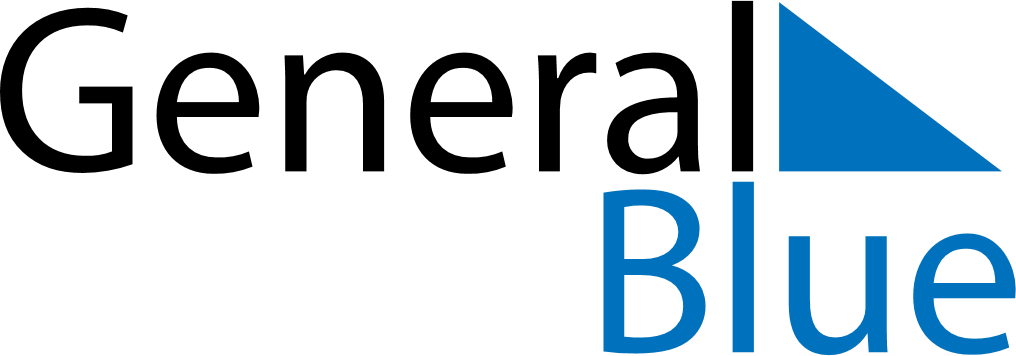 January 2024January 2024January 2024January 2024January 2024January 2024Bagan Pulau Ketam, Selangor, MalaysiaBagan Pulau Ketam, Selangor, MalaysiaBagan Pulau Ketam, Selangor, MalaysiaBagan Pulau Ketam, Selangor, MalaysiaBagan Pulau Ketam, Selangor, MalaysiaBagan Pulau Ketam, Selangor, MalaysiaSunday Monday Tuesday Wednesday Thursday Friday Saturday 1 2 3 4 5 6 Sunrise: 7:19 AM Sunset: 7:16 PM Daylight: 11 hours and 56 minutes. Sunrise: 7:19 AM Sunset: 7:17 PM Daylight: 11 hours and 57 minutes. Sunrise: 7:20 AM Sunset: 7:17 PM Daylight: 11 hours and 57 minutes. Sunrise: 7:20 AM Sunset: 7:17 PM Daylight: 11 hours and 57 minutes. Sunrise: 7:21 AM Sunset: 7:18 PM Daylight: 11 hours and 57 minutes. Sunrise: 7:21 AM Sunset: 7:18 PM Daylight: 11 hours and 57 minutes. 7 8 9 10 11 12 13 Sunrise: 7:22 AM Sunset: 7:19 PM Daylight: 11 hours and 57 minutes. Sunrise: 7:22 AM Sunset: 7:19 PM Daylight: 11 hours and 57 minutes. Sunrise: 7:22 AM Sunset: 7:20 PM Daylight: 11 hours and 57 minutes. Sunrise: 7:23 AM Sunset: 7:20 PM Daylight: 11 hours and 57 minutes. Sunrise: 7:23 AM Sunset: 7:21 PM Daylight: 11 hours and 57 minutes. Sunrise: 7:24 AM Sunset: 7:21 PM Daylight: 11 hours and 57 minutes. Sunrise: 7:24 AM Sunset: 7:22 PM Daylight: 11 hours and 57 minutes. 14 15 16 17 18 19 20 Sunrise: 7:24 AM Sunset: 7:22 PM Daylight: 11 hours and 57 minutes. Sunrise: 7:25 AM Sunset: 7:22 PM Daylight: 11 hours and 57 minutes. Sunrise: 7:25 AM Sunset: 7:23 PM Daylight: 11 hours and 57 minutes. Sunrise: 7:25 AM Sunset: 7:23 PM Daylight: 11 hours and 57 minutes. Sunrise: 7:26 AM Sunset: 7:24 PM Daylight: 11 hours and 58 minutes. Sunrise: 7:26 AM Sunset: 7:24 PM Daylight: 11 hours and 58 minutes. Sunrise: 7:26 AM Sunset: 7:24 PM Daylight: 11 hours and 58 minutes. 21 22 23 24 25 26 27 Sunrise: 7:26 AM Sunset: 7:25 PM Daylight: 11 hours and 58 minutes. Sunrise: 7:27 AM Sunset: 7:25 PM Daylight: 11 hours and 58 minutes. Sunrise: 7:27 AM Sunset: 7:25 PM Daylight: 11 hours and 58 minutes. Sunrise: 7:27 AM Sunset: 7:26 PM Daylight: 11 hours and 58 minutes. Sunrise: 7:27 AM Sunset: 7:26 PM Daylight: 11 hours and 58 minutes. Sunrise: 7:27 AM Sunset: 7:26 PM Daylight: 11 hours and 58 minutes. Sunrise: 7:28 AM Sunset: 7:26 PM Daylight: 11 hours and 58 minutes. 28 29 30 31 Sunrise: 7:28 AM Sunset: 7:27 PM Daylight: 11 hours and 59 minutes. Sunrise: 7:28 AM Sunset: 7:27 PM Daylight: 11 hours and 59 minutes. Sunrise: 7:28 AM Sunset: 7:27 PM Daylight: 11 hours and 59 minutes. Sunrise: 7:28 AM Sunset: 7:27 PM Daylight: 11 hours and 59 minutes. 